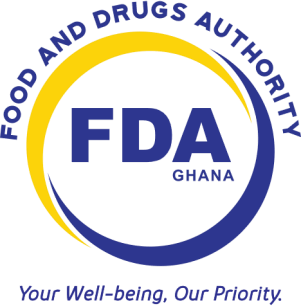 FOOD AND DRUGS AUTHORITY  GUIDELINES FOR QUALIFIED PERSON FOR  PHARMACOVIGILANCE  Document No.  	: FDA/SMC/SMD/GL-QPP/2013/03  	  Date of First Adoption            : 1st February, 2013 Date of Issue                            : 1st March 2013 Version No.                               05  Revision 4  	: 15th February 2018  1 of 15  1 of 15  FDA/SMC/SMD/GL-QPP/2013/03  1.0.  INTRODUCTION  In pursuance to the Public Health, 2012, Act 851Part 7, Section 125, subsection 1, these guidelines are hereby promulgated for information, guidance and strict compliance by Local representatives appointed by Marketing Authorization Holders/Manufacturers whose products have been given marketing authorization in Ghana on the requirements and responsibilities of Qualified Person for Pharmacovigilance.  2.0.  GLOSSARY  In these guidelines, unless the context otherwise states:  “Adverse Drug Reaction (ADR) / Adverse Reaction”  A  response  to  a medicinal  product  which  is  noxious  and  unintended  including  lack  of efficacy and which occurs at any dosage and can arise from:  The use of product within the terms of the marketing authorization  The use of product outside the terms of the marketing authorization, including overdose, off-label use, misuse, abuse and medication errors;  Occupational exposure  “Authority” means the Food and Drugs Authority  “Local Distributor or Local Agent”  A person or company appointed by the manufacturer or the Marketing Authorization Holder to import, receive as donation, distribute or sell a medicinal product in Ghana.  “Marketing Authorization Holder”  A person or company authorized by the Authority to manufacture, import, receive as donation, distribute or sell a medicinal product in Ghana.  Page “Manufacturer”  A person or a body who sells a product under their own name, or under a trademark, design, trade name or other name or mark owned or controlled by the person or the body, and who is responsible for designing, manufacturing, assembling, processing, labeling, packaging, refurbishing or modifying the product, or for assigning to it a purpose, whether those tasks are performed by that person or on their behalf.  “Periodic Benefit-Risk Evaluation Report (PBRER)”  An update of the world-wide marketing experience of a medicinal product at defined times with focus on formal evaluation of benefit in special population at defined times during post- registration period.  “Periodic Safety Update Reports (PSURs)”  A regular update of the world-wide safety experience of a medicinal product at defined times during post-registration period.  “Pharmacovigilance”  The science and activities relating to the detection, assessment, understanding and prevention of adverse effects or any other drug-related problem.  “Local Representative”  The company or legal entity who represents the MAH in Ghana and perform functions delegated by the MAH.  “Local Distributor or Local Agent”  A company or legal entity appointed by the manufacturer or the Marketing Authorization Holder to import, receive as donation, distribute or sell a medicinal product in Ghana.  “Marketing Authorization Holder”  Marketing Authorization Holder: The company or legal entity in whose name the marketing authorization for a product has been granted and is responsible for all aspects of the product and compliance with the conditions of marketing authorization.  “Qualified Person for Pharmacovigilance (QPPV)”  An individual named by the Marketing Authorization Holder (MAH) and approved by the Authority as the person responsible for ensuring that the company (the MAH) meets its legal obligations in the Public Health Act, 2012, Act 851 Section 125 for monitoring of the safety of the product marketed in Ghana.  “Risk Management Plan”  A systematic approach and set of Pharmacovigilance activities and interventions designed to identify, characterize, prevent or minimize risks relating to medicinal products, and the assessment of effectiveness of those interventions and how these risk will be communicated to the Authority and the general population.  	 3.0.  REQUIREMENTS  3.1  	General Requirements  The Marketing Authorization Holder shall permanently and continuously have at his disposal an appropriately Qualified Person Responsible for Pharmacovigilance. The Qualified Person Responsible for Pharmacovigilance shall be resident in Ghana.  Responsibilities of the MAH The MAH should:  3.1.1.  Provide comprehensive training in Pharmacovigilance to the QPPV 3.1.2. 	 	Ensure that the QPPV has sufficient authority to:   	3.1.2.1.  	Implement pharmacovigilance activities   	3.1.2.2.  	Provide inputs into Risk Management Plan when necessary   	3.1.2.3.  	Provide inputs into the preparation of regulatory documents to emerging  safety concerns (e.g. variations, urgent safety restrictions, and, as appropriate, communication to Patients and Healthcare Professionals)  3.1.3.  	Ensure that there are appropriate processes, resources, communication mechanisms and access to all sources of relevant information in place for the fulfillment of the QPPV’s responsibilities and tasks.  3.1.4. Notify the Authority of the absence of the QPPV not later than 14 days after the position becomes vacant.   	3.1.5.  	Have written a contract with the QPPV  3.2. Information to be submitted to the Authority by the MAH  The MAH shall submit the following information to the Authority relating to the qualified person responsible for pharmacovigilance  3.2.1. curriculum vitae including key information on the role of the qualified person responsible for pharmacovigilance  3.2.2. contact details including but not limited to the name, telephone, fax and e-mail, postal and official working address  3.2.3. a description of the responsibilities guaranteeing that the QPPV has sufficient authority over the pharmacovigilance system in order to promote, maintain and improve compliance;  3.2.4. details of back-up arrangements to apply in the absence of the qualified person responsible for pharmacovigilance; and  3.2.5.  	a list of tasks that have been delegated by the qualified person for pharmacovigilance and to whom these tasks have been delegated.  3.3. Specific Requirements   	3.3.1  	Qualifications of QPPV  3.3.1.1. The person designated as Qualified Person for Pharmacovigilance (QPPV) shall be healthcare professional with BSc Medicine, B. Pharmacy, BSc Nursing, BSc Physician Assistantship or any other healthcare professional degree recognized by the Authority.  3.3.1.2. The Authority may also accept a person with a relevant scientific discipline with at least two years minimum experience with specific job function in the area of pharmacovigilance for designation as the QPPV. .  3.3.1.3. The QPPV shall receive a formal training in pharmacovigilance recognized by the Authority.  In addition to the above the QPPV should have knowledge of applicable Ghanaian safety monitoring legislation and guidelines and international standards for Pharmacovigilance and also demonstrate (e.g. through qualifications and formal training) that he/she has knowledge of the key pharmacovigilance activities performed as part of the MAH’s pharmacovigilance system & how to implement them.  3.3.2  Re-Designation of QPPV  3.3.2.1.  The QPPV shall be eligible for the performance of the responsibilities  assigned for a  period of three (3) years after successfully completing the training programme described in Section 3.3.1.3.  3.3.2.2.   The FDA shall re-designate the QPPV for another three years upon   application (Refer Appendix II) and evidence of the underlisted conditions.    3.3.2.2.1 No pending Corrective and Preventive Action Plan (CAPA) after a GVP Inspection.   3.3.2.2.2   Good standing in the professional body/association the QPPV   belongs to (e.g. Ghana Medical Association, Pharmaceutical Society of Ghana, etc).          3.3.2.2.3 Participation in at least one pharmacovigilance conference OR  training programme relevant to patient safety OR passing a written exam related to the QPPV roles administered by the Food and Drugs Authority.   3.3.3 Responsibilities of QPPV  The responsibilities of the qualified person responsible for pharmacovigilance shall include but not limited to the following:  3.3.3.1.   	Act as a single point of contact for the Authority on all matters relating to  pharmacovigilance  	and  	safety  of  	marketed  	products  including pharmacovigilance inspections.  	3.3.3.2.   	Serve as a point of contact and available during pharmacovigilance inspections.   	3.3.3.3.   	Establish and maintain a system which ensures that information about all   suspected adverse drug reactions/events which are reported to the personnel of the marketing authorization holder, including to medical representatives, is collected, collated, processed and evaluated and forwarded to the Authority in line with the timelines stipulated by the Authority.   	3.3.3.4.    Prepare the following documents for submission to the Authority;   	3.3.3.4.1.   	Adverse Drug Reaction reports   	3.3.3.4.2.  	Periodic Safety  	Update  Reports  	(PSURs)  	/Periodic  Benefit-Risk Evaluation Reports (PBRER), when necessary   	3.3.3.4.3.   	Company-sponsored pre- and post-registration study reports  3.3.3.4.4.   	Risk  Management  Plans  and  	Ghana  Specific  	Risk Management Plan when requested by the Authority.   All RMPs submitted shall be accompanied by a declaration to be signed by the QPPV (Refer Appendix III). The declaration should indicate that the QPPV has read the RMP and will ensure implementation of all activities outline in the  RMP.  3.3.3.4.5.  Ongoing  pharmacovigilance  evaluation  during  the  post- registration period.  3.3.3.5 Ensure that any request from the Authority for additional information deemed necessary for the evaluation of the risk-benefit ratio of a marketed product, is provided to the Authority promptly and fully.  3.3.3.6. Oversee the safety profiles of the company’s marketed products and any emerging safety concerns.  	 4.0. SANCTIONS  The following regulatory sanctions shall be applied to the Local Representative or Manufacturer in the case of non-compliance to the regulations in these guidelines:  4.1. Local representative or Manufacturer may be informed of non-compliance and advised on how this can be remedied.  4.2. Warning; The Authority may issue a formal warning reminding Local representative or Manufacturer of their pharmacovigilance regulatory obligations.   	4.3.  	Black listing non-compliant Local representative or Manufacturer  4.4. The  Authority  may  consider  making  public  a  list  of  Local  Representative  or Manufacturer found to be seriously or persistently non-compliant.   	4.5.  	Urgent Safety Restriction   	4.6.  	Variation of the Marketing Authorization   	4.7.  	Suspension of the Marketing Authorization   	4.8.  	Revocation of the Marketing Authorization  5.0  PENALTIES  Non-adherence to the requirements of these guidelines by Local representatives, Manufacturers and Marketing Authorization Holders will result in Authority imposing sanctions as prescribed by the Public Health Act, 2012, Act 851, Section 142 and Section 148.  APPENDIX I: TEMPLATE CONTRACT FOR QPPV  dd/mm/yyyy  The Chief Executive Officer Food and Drugs Authority P. O. Box CT 2783 Accra  Dear Sir,  CONTRACT FOR QUALIFIED PERSON FOR PHARMACOVIGILANCE (QPPV)  This contract is effective as of [effective date], [name of MAH], a company incorporated in accordance with the laws of [Country of MAH], located at [full address of MAH], (hereinafter referred to as [“short name of MAH if applicable] hereby empowers  [Full Name of QPPV], in his/her function as QPPV of [name of MAH] in the Republic of Ghana, located at [full address of MAH or Local Representative in Ghana] (hereinafter referred to as the “Local Representative”) to:  Act as a single point of contact for the Food and Drugs Authority (FDA), Ghana on all matters relating to pharmacovigilance and safety of marketed products including pharmacovigilance inspections.  Establish and maintain a system which ensures that information about all suspected adverse drug reactions/events which are reported to the personnel of the Marketing Authorization Holder, including medical representatives is collected, collated, processed and evaluated and forwarded to the Food and Drugs Authority in line with the timelines stipulated in the FDA Guidelines.  Serve as a point of contact and be available during pharmacovigilance inspections.  Prepare regulatory documents relating to the safety of marketed products as per Section 125, Subsection 2 of the Public Health Act, 2012, Act 851 and the most recent versions of the underlisted FDA Guidelines.  Guidelines  for  Qualified  Person  for  Pharmacovigilance  (FDA/SMC/SMD/GL-  QPP/2013/03)  Guidelines for Reporting Adverse Reaction (FDA/SMC/SMD/GL-RAR/2013/01)  Guidelines For Safety Monitoring of Medicinal Products (FDA/SMC/SMD/GL-  SMP/2015/05) iv.  Guidelines for Conducting Pharmacovigilance Inspections (FDA/SMC/SMD/GL- PVI/2013/02)  This Contract shall be effective as of [the Effective Date] and shall, automatically and without separate notification to third parties, terminate on the earliest of the following occasions:  	i. 	[Contract End Date] unless extended by [MAH] in writing;    ii. 	Termination of the contract between the [MAH] and the QPPV by either party.  This Contract shall in all aspects be subject to, and interpreted in accordance with the laws of Ghana.  MAH  	  	  	  	  	  	  	QPPV  Signature:……………..  	Signature:………………………..  Name: ……………………………  Name: ……………………………  Title: ………………………………  Title: ……………………………… Date: ……………………………..  	Date: ……………………………..  APPENDIX II: APPLICATION FORM FOR RE-DESIGNATION AS A QPPV  Application Form for Re-designation as a Qualified Person for Pharmacovigilance (QPPV)  Addressed to:  THE CHIEF EXECUTIVE     	  	FOOD AND DRUGS AUTHORITY    	  	P. O. BOX CT 2783    	  	CANTONMENTS- ACCRA    	  	GHANA  A.  Particulars of the QPPV:  	  1. 	Name 	 	…………………………………………………………………………... 	2. 	Postal 	Address …………………………………………………………………………... 	3. 	Tel …………………………………………………………………………...  Fax  	…………………………………………………………………………...  Educational 	Qualification 	/ 	Profession  	 	…………………………………………………………………………...  Qualified 	Person 	for 	Pharmacovigilance 	 	…………………………………………………………………………...  (QPPV) Certificate Number  Date of Formal Designation as a QPPV …………………………………………………………………………... 8. Date of Expiration of designation as a …………………………………………………………………………...  QPPV  Employment History as a Qualified Person for Pharmacovigilance  Continuing Professional Development Undertaken within the last three years  Declaration  I/We, the undersigned, hereby declare that all information contained herein is correct and true.   Name of QPPV: …………………………………………………………   Signature  	:………………………………………………………..   Date     	:……………………………………………………….  If QPPV is designated to a company   Name of Director of LR/MAH Representative ………………………………………………………………..  Signature  	:……………………………………………….  Date  	  	:…………………………………………….   Official Stamp:   APPENDIX III: QPPV DECLARATION FOR RISK MANAGEMENT PLAN  DECLARATION  I, the undersigned certify that all the information in Risk Management Plan and accompanying documentation is correct, complete and true to the best of my knowledge.   I further confirm that the information on all Risk Management activities will be available for verification during Good Pharmacovigilance Practice (GVP) inspection.   I also agree that, I the Qualified Person for Pharmacovigilance in collaboration with the Marketing Authorization Holder (MAH) will implement all activities contained in the Risk Management and Pharmacovigilance plans for this product in accordance with the FDA requirements.  I also agree that I am obliged to follow all the requirements of the Public health Act, Act 851, 2012 and all applicable guidelines in ensuring the safety of marketed products.  ……………………………………………………..  Name  Date: ……………………………………………….  No.  Name of Local Representative  Name of Marketing Authorization Holder  Period   (dd/mm/yyyy-dd/mm/yyyy)  No.  Name of Training Programme  Institution  Period   (dd/mm/yyyy-dd/mm/yyyy)  Certificate  Awarded (attach copies)  